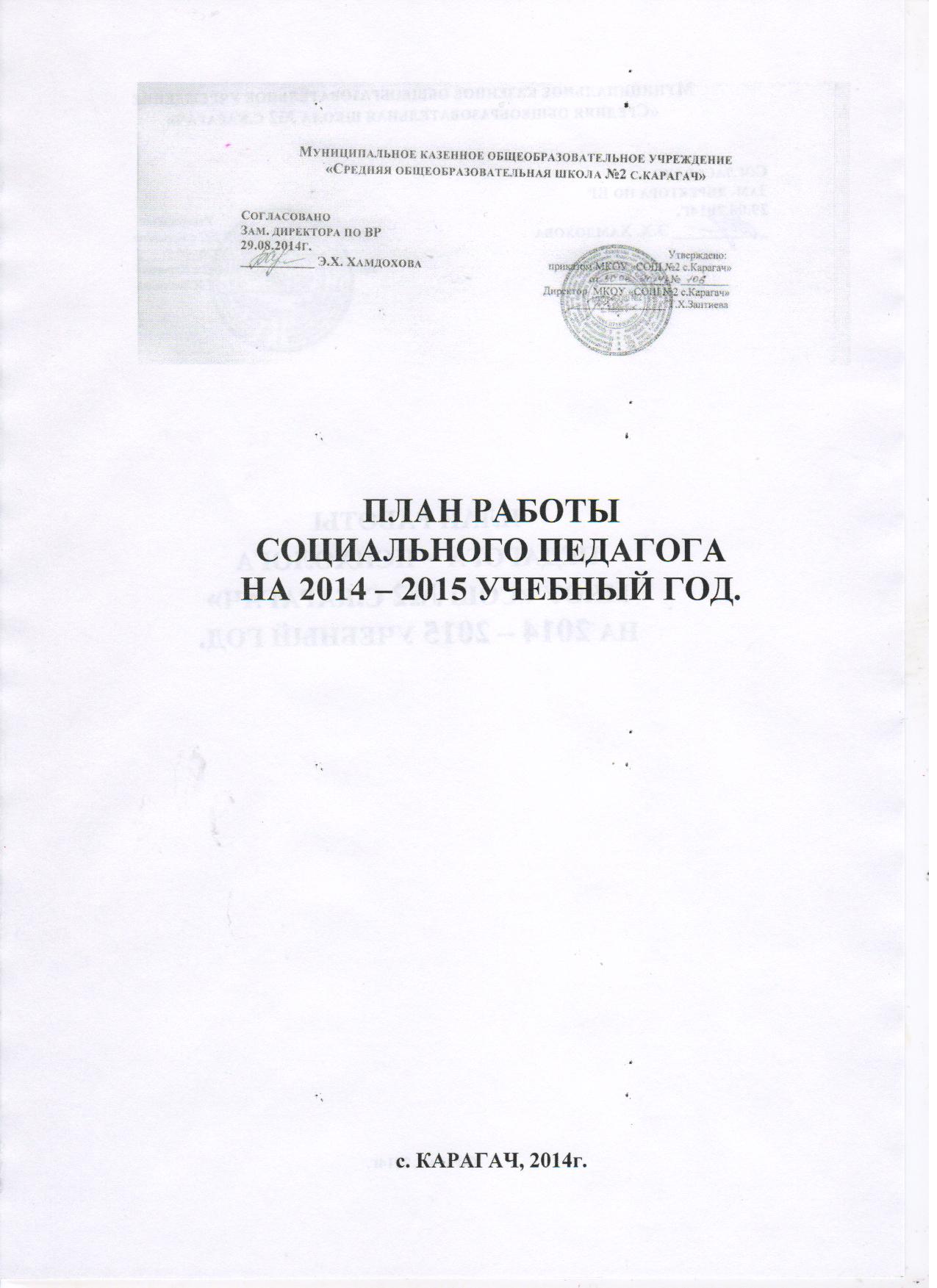 Цели и задачи социального педагога1. Проведение социально-педагогической диагностики контингента учащихся и родителей с целью – выяснения проблем в сфере обучения, воспитания и общения.2. Осуществление контроля за посещаемостью учащихся.3. Вовлечение учащихся в кружки и секции.4. Активизация работы с родителями, с целью повышения воспитательного уровня семьи.5. Внедрение комплекса мероприятий по профилактике правонарушений, безнадзорности и беспризорности направленного на правовое просвещение учащихся.6. Обеспечение координации усилий всех участников воспитательного процесса в организации профилактической работы по предупреждению безнадзорности и правонарушений среди несовершеннолетних.Ожидаемые результатыСоциализация учащихся:  гражданское самосознание, общественная позиция,  профессиональное самоопределение, потребность в самообразовании и активной творческой деятельности.План работы социального педагогаРабота  с  педагогически  запущенными  детьми,  которые  состоят  на  учёте  в  ПДН  и  в  школеРАБОТА  С   РОДИТЕЛЯМИПРОПАГАНДА  ПРАВОВЫХ  ЗНАНИЙ  СРЕДИ  РОДИТЕЛЕЙ  И  УЧАЩИХСЯСОВМЕСТНАЯ РАБОТА С КЛАССНЫМИ РУКОВОДИТЕЛЯМИ.                         ЦИКЛОГРАММА РАБОТЫ СОЦИАЛЬНОГО ПЕДАГОГАна 2014-2015 год ЦИКЛОГРАММА РАБОТЫ СОЦИАЛЬНОГО ПЕДАГОГАВ ТЕЧЕНИЕ РАБОЧЕЙ НЕДЕЛИ№МероприятиеОтветственныеСроки исполнения1.       Подготовка и утверждение плана работы социального педагога на год, плана ОНП и СПСоциальный педагогСентябрь2.        Участие в выявлении учащихся, систематически или эпизодически не посещающих школу. Работа с журналами прошлого года, постановка на ВШК.Социальный педагогСентябрь и в течение учебного года.3.         Оформление учетных документов на учащихся, поставленных на ВШК.Социальный педагогСентябрь и по мере постановки4.        . Профилактические беседы с учащимися 7, 8, 9 классов на тему: «Ответственность за уголовные и административные правонарушения»Социальный педагог, инспектор по делам несовершеннолетних, учитель обществознанияСентябрь.5.Корректировка банка данных и составление списка детей по социальному статусу:- Неполные  семьи- Многодетные- Малообеспеченные- НеблагополучныеСоциальный педагогЕженедельно6.       Выявление причин непосещения учебных занятий учащимися, состоящими на ВШК.Социальный педагогВ течение учебного года.7.Классный час 5-11 кл. «Семейные ценности и традиции», «Этика и психология семейной жизни» Социальный педагог, педагог –психологОктябрь.8.        .Осуществление контроля за посещением уроков учащимися, состоящими на ВШК, контроль за поведением данных учащихся на уроках.Социальный педагогВ течение года.9.        Осуществление регулярного взаимодействия с родителями учащихся, состоящих на ВШК, изучение домашних условий данных учащихся, проведение профилактических бесед индивидуально и на родительских собраниях.Социальный педагог1 раз в месяц и по мере необходимости10.         Индивидуальная работа с данной категорией учащихся, проведение профилактических бесед, диагностических исследований, привлечение к выполнению посильных поручений. Диагностика внеурочных интересов учащихся, требующих особого педагогического внимания, вовлечение в деятельность музыкально-эстетической студии, спортивных секций, креативных групп и других внеурочных занятий, осуществляющихся как в школе, так и вне школы. Социальный педагогВ течение года11.         Проведение бесед с учащимися 5-11 классов на тему: «Насилие. Не допустить беды». «Опасности,связанные с сексуальной эксплуатацией и сексуальным насилием, способы защиты себя в данной ситуации»Учитель ОБЖ Социальный педагог1 раз в полугодие12.      Контроль за посещением учащимися, требующими особого педагогического внимания выбранных ими дополнительных занятий.Социальный педагогВ течение учебного года13.      Проведение бесед, посвященных пропаганде здорового образа жизни, профилактике безнадзорности, наркомании и правонарушений, оказание помощи классным воспитателям по проведению такого рода классных часов, предоставление дополнительных материалов по данной тематике.Социальный педагогОктябрь-НоябрьИндивидуальные беседы с учащимися 5-11кл.женского пола, направленные на профилактику раннего вступления в сексуальные отношения.Социальный педагог, педагог –психолог, медицинский работник.Ноябрь.14.      Профилактические беседы о вреде табакокурения и алкоголизма с учащимися 7-11 классов.Социальный педагог, классные руководители2-е полугодие15.      Проведение бесед с учащимися 7-11 классов: «Как сказать наркотикам нет»Социальный педагогДекабрь16.      Оформление  стенда по профилактике правонарушений, включающего в себя материалы по профилактике злоупотребления ПАВ.Социальный педагог.1 раз в четверть17.      Психологический тренинг «Ответственного поведения»Профариентационная  работаСоциальный педагог, педагог –психологЯнварь.18.Плановая индивидуальная встреча с учащимися, состоящими на ВШКСоциальный педагогПо мере необходимости19.      Беседа сотрудников ПДН ОВД  с учащимися по профилактике подростковой преступности в соответствии с планом совместной работы. Информирование учащихся о их правах и обязанностях при задержании милицией. Лекция «Нравственно-психологические основы взаимоотношения».Социальный педагог, сотрудники ПДН ОВД Март20.      Взаимодействие с учителями по решению конфликтных ситуаций, возникающих в процессе работы с учащимися, требующими особого педагогического внимания.Выявление степени готовности учащихся к выбираемой профессииСоциальный педагогМартПо мере необходимости21.      Участие в заседании Совета по профилактике правонарушений.Зам. директора по ВР, социальный педагог 1 раз в четверть и по мере необходимости22.Беседа с родителями учащихся, состоящих на ВШК Встреча учащихся с представителями учреждений ВУЗОВ, СПО,НПО.Соц.  педагогАпрельВ течении года23.      Взаимодействие с ПДН ОВД осуществляется согласно утвержденному плану совместной работы.Социальный педагогСогласно плану14.10.13.24.      Взаимодействие с КДН управы  осуществляется согласно утвержденному плану совместной работы.Социальный педагогСогласно плану18.01.14.25.      Анализ проделанной работыСоциальный педагогВ конце каждого полугодия и в конце года26Сдача отчетовСоциальный педагогПо запросу1.   Корректировка  банка данных о трудновоспитуемых учащихся:- изучение индивидуальных особенностей детей;-изучение социально-бытовых условий;-изучение социума по месту жительства.Сентябрь  Соц. педагог2.Собеседование с учащимися, состоящими на ВШУ с целью выяснения их отношения к школе, обучению, взаимодействия со сверстниками В течение годаКлассные руководители, социальный педагог3.Проведение классных часов по анализу проблемных ситуаций.По мере необходимостиСоц. педагог4.Информировать родителей о постановки на временный учёт их детей.В течение годаСоц. педагог5.Вести учёт успеваемости учащихся в конце четверти (беседы с учеником и классным  руководителем).1 раз в четвертьСоц. педагог6.Вести учёт правонарушений в школе.В течение годаСоц. педагог7.  Индивидуальная работа  с трудновоспитуемыми  учащимися, семьями по разбору возникающих проблемных ситуаций.   В течение годаСоц. педагог8.Заслушивать учащихся, состоящих на учёте на:-школьном  совете профилактики,-МО классных руководителей,В течение годаСоц. педагог, Классные руководители9.Проводить педагогические рейды в дома учащихся, состоящих на учёте, беседы с их родителями, установление причин отклоняющего поведения1 раз в четвертьСоц. педагогКлассные руководители10.Оказывать материальную помощь детям-в трудоустройстве,-в организации свободного времени.В течение годаСоц. педагогКлассные руководители11.Составлять социально-психологическую характеристику на учащихся, поставленных на учёт. По мере необходимостиСоц. педагог,психолог12.Выявление проблем адаптации  учащихся и коррекция асоциального поведения подростков.В течение годаКлассные руководители13.Постановка на учет, собеседование с классными руководителями, сбор характеристик, консультирование по итогам наблюдения за учащимися из «группы риска»В течение года, во время операции «Вернем детей в школу»Классные руководители, социальный педагог14.Тестирование «Уровень воспитанности»октябрь, апрель.Классные руководители, социальный педагог  15.Изучение психологических особенностей детей в школе.ноябрьСоц. педагог16.Посещение классных часов, уроковПо средамСоциальный педагог17.Посещение на дому проблемных учащихся, Постоянно в течение учебного годаКлассные руководители, социальный педагог  18.Осуществление четкого контроля за посещением школы учащимися «группы риска» и учащимися, состоящими на ВШУПостоянно в течение учебного годаКлассные руководители, социальный педагог  19.Проведение заседания,  с целью предупреждения бродяжничества несовершеннолетних, совершения ими противоправных действий, хулиганских поступков 1 раза в четвертьСоциальный педагог20.Проведение тестирования проблемных учащихся с целью выяснения индивидуальных особенностей, личностной ориентации;выяснение причин и проблем школьника По мере необходимостиКлассные руководители, социальный педагог  21.Проведение работы по организации занятости учащихся «группы риска», проведение и участие операции «Мир твоих увлечений», сотрудничество с учреждениями дополнительного образованияСентябрь-октябрьПостоянно в течение учебного годаКлассные руководители, социальный педагог  22.Проведение профориентационной работы с учащимися из семей, оказавшихся в СОПМарт -июньКлассные руководители, социальный педагог  Вовлечение учащихся «группы риска» и состоящих на ВШУ в общешкольные дела и мероприятия и т. п.Постоянно в течение учебного годаКлассные руководители, социальный педагог  1.Внести изменения и дополнения в картотеку неблагополучных семей.сентябрьСоц. педагог,Классные руководители.2.Проводить индивидуальные беседы с родителями:-об обязанностях по воспитанию и содержанию детей,-о взаимоотношениях в семье,-о бытовых условиях и их роли в воспитании и обучении.В течение годаСоц. педагог3.Посещать дома неблагополучных семей.В течение годаСоц. педагог, Классные  руководители.4.Заслушивать родителей о воспитании, обучении, материальном содержании детей-на совете профилактике,-на административных планёрках,-на педсоветах.В течение годаСоц. педагог,Классные руководители.5.Провести День семьи.Разговор на тему «СЕМЬЯ» (дискуссия – размышление для старшеклассников и родителей)Майапрель Соц. педагог,Завуч по УВР6.Оказывать помощь в организации-летнего отдыха детей,-бесплатного питания,-занятие в свободное время.В течение годаСоц. педагог7.Содействие в организации летнего оздоровительного отдыха детей.Апрель, майКлассные руководители, социальный педагог  8.Родительский лекторий: - «Общение родителей с детьми и его влияние на развитие моральных качеств ребенка» Январь9Лекция на родительских собраниях - «Ребенок и улица. Роль семьи в формировании личности р ебенка»Ноябрь10Лекция на родительских собраниях - «Подросток в мире вредных привычек».Март.11Посещение на дому детей из категории социально незащищенных семей (опека, многодетные, неполные).В течение года.12.Тестирование «Взаимодействие детей и родителей»:-Какие вы родители?-Хорошие ли вы родители?По плану классных руководителейСоциальный педагог13.Участие в судебных процессах по лишению и ограничению в родительских правахПо необходимости14.Приглашение родителей детей «группы риска» на заседание родительского комитета, совета профилактики школыОдин раз в месяцСоциальный педагог. Администрация школы15.Собеседование с родителями, уклоняющимися от воспитания подростков;Ознакомление со статьями УК РФ, АК РФ;Вынесение им официального предупреждения об ответственности за воспитание и обучение детейПостоянно в течение учебного годаКлассные руководители, социальный педагог  1. Знакомство учащихся с уставом школы, своими обязанностями и правами. Сентябрьянварь Классные руководители 1-11 классов2.Проводить встречи с работниками правоохранительных органов.В течение годаСоц. педагог4.Проводить беседы с учащимися на классных часах по теме 1. « Уголовная, административная ответственность несовершеннолетних»2. «От пьянства до преступления – один шаг»3. «Проступок, правонарушение, преступление»,4. «Опасные игры» 1 раз в четверть  Соц. педагог, инспектор ПДН 5.Организовать выставку книг по теме «Знай и соблюдай закон».октябрьОначева А.Р.№ п\пМероприятия Срок Ответственный 1.Заседание МО классных руководителей:-значение изучения личности учащихся в совершенствовании работы по их нравственному воспитанию-роль классного руководителя в повышении уровня развития классного коллектива и воспитание каждого школьника-общечеловеческие ценности и их место в воспитании НоябрьЯнварь Март Социальный педагог, психологЗаместитель директора по воспитательной работе2.Индивидуальное консультирование по возникшей проблемеПо мере необходимостиКлассные руководители, социальный педагог  3.Совместная деятельность с детьми из «группы риска» и неблагополучными семьямиВ течение годаКлассные руководители, социальный педагог  4.Совместная работа по программе «Индивидуальное психолого-педагогическое сопровождение в учебном процессе детей с девиантным поведением»В течение годаКлассные руководители, социальный педагог  5.Совместное посещение семей с целью изучения социально-бытовых условий жизниОктябрь, ноябрь и по мере необходимостиКлассные руководители, социальный педагог  № п.п.Мероприятия Ответственные Ежедневно Ежедневно Ежедневно 1Повседневная работа с проблемными учащимися.социальный педагог2Повседневная работа с классными руководителями.социальный педагог 3Индивидуальная работа с учащимися, родителями и учителями.социальный педагог4.Контроль присутствия на уроках учащихся.социальный педагогЕженедельно Еженедельно Еженедельно 1Посещение уроков с целью проверки организации индивидуальной работы учителя  с учащимися «группы риска».социальный педагог2Контроль присутствия на уроках учащихся, состоящих на различных видах учета.социальный педагог3Посещение внеурочных мероприятий в классах или в объединениях дополнительного образования с целью проверки организации индивидуальной работы педагога  с учащимися «группы риска».социальный педагог4Консультации с классными руководителями по работе с проблемными учащимися.Социальный педагог5Индивидуальные консультации для родителей и обучающихся.Социальный педагог6Собеседование, консультирование учащихся, состоящих на различных видах учета.Социальный педагог8Участие в работе совета профилактики правонарушений и безнадзорности (суббота).социальный педагог 9Проверка – рейд «Внешний вид обучающихся» (понедельник, пятница)Социальный педагогЕжемесячно Ежемесячно Ежемесячно 1Осуществление контроля за детьми, оставшимися без попечительства, за детьми-сиротами.Социальный педагог, классный руководитель2Выступать посредником между детьми, оставшимся без попечения родителей, детьми-сиротами их опекунами, семьей, школой, специалистами различных служб.Социальный педагог3Способствовать установлению гуманных, нравственно-здоровых отношений в семье, где дети находятся под опекой.Социальный педагог, классный руководитель5Осуществлять контроль за неблагополучными семьями, вести с ними воспитательную и профилактическую работу.Социальный педагог, классный руководитель7Посещение «трудных» учащихся на дому, проверка материально-бытовых условий жизни учащихся, занятости во внеурочное время, взаимоотношений с родителями и сверстниками.Социальный педагог, классный руководитель8Участие в работе комиссии по делам несовершеннолетних при решении вопросов воспитания трудных подростков, неблагополучных семей.Социальный педагог9Оказание консультационной помощи учащимся, находящимся в трудной жизненной ситуацииСоциальный педагог, классный руководитель 10Работа по профилактике правонарушений и преступлений в школеСоциальный педагог, классный руководитель11Работа по профилактике алкоголизма, наркомании  и токсикомании.Социальный педагог, классный руководитель12Работа  по профилактике суицидаСоциальный педагог, классный руководитель, инспектор по делам несовершеннолетних13Работа по профилактике привлечения в различные секты.Социальный педагог, классный руководитель12Работа по профилактике жестокого обращения, самовольного ухода и бродяжничества.Социальный педагог, классный руководитель, инспектор по делам 13Совместная деятельность с инспектором по делам несовершеннолетних.Социальный педагог, классный руководитель14Контроль посещаемости и успеваемости трудных учащихся, их занятость во внеурочное время.Классный руководитель, социальный педагог15Взаимодействие с классными руководителями, родителями с целью выявления учащихся из неблагополучных семей:- поставить их на учет;- оказать помощь обучающимся детям, нуждающимся в опеке и попечительстве.Социальный педагог, классные руководители16Контроль за занятостью несовершеннолетних, выбывших из школ и учебных заведений. Принять меры к их возвращению в учебные заведения или трудоустройству.Зам. директора по УВР, социальный педагог17Участие в заседаниях родительского комитета.Зам. директора по УВР, социальный педагог, психологи18Участие в районных совещаниях, семинарах для социальных педагогов.Социальный педагог19Организация рейдов в рамках операции «Семья» совместно с инспектором ПДН.Социальный педагог,инспектор по делам несовершеннолетнихОдин раз в четвертьОдин раз в четвертьОдин раз в четверть1Анализ работы, коррекция, составление плана воспитательной работы.Зам. директора по УВР, социальный педагог2Собеседование с классными руководителями по итогам работы в предыдущей четверти и по планированию работы на новую четверть.Зам. директора по УВР, социальный педагог3Проведение профилактических бесед о правилах поведения в каникулярное время на тему: «Ответственность несовершеннолетних за правонарушения и преступления»Зам. директора по УВР, социальный педагог,инспектор по делам несовершеннолетнихОдин раз в годОдин раз в годОдин раз в год1Составление плана работы социального педагога школы.Социальный педагог2Составить документацию:- список учащихся, состоящих на ВШК;- список учащихся из неблагополучных семей;- список учащихся из многодетных семей;- список детей-сирот;-список детей-инвалидов;- социальный паспорт классов- паспорт школы (статистические данные).Социальный педагог3Собеседование с классными руководителями по итогам воспитательной работы за год.Зам. директора по УВР, социальный педагог, классные руководители4Подготовка материалов к итоговому педсовету (анализ работы, доклад, выступления).социальный педагог, классный руководитель5Анализ работы за прошедший учебный год.Зам. директора по УВР, социальный педагог6Постановка воспитательных задач на следующий учебный год.Зам. директора по УВР, социальный  педагог7Контроль за летним отдыхом учащихся, состоящих на ВШК.Зам. директора по УВР, социальный педагог, классный руководительДни неделиВиды и содержание работыПонедельникПроверка – рейд «Внешний вид обучающихся». Индивидуальная работа с учащимися «группы риска».  Консультации с классными руководителями, родителями и учителями по работе с трудными детьми. ВторникИндивидуальная работа с учащимися «группы риска». Консультации с классными руководителями, родителями и учителями по работе с трудными детьми. Контроль присутствия на уроках учащихся, состоящих на различных видах учета. СредаПосещение уроков Индивидуальная работа с учащимися «группы риска». Консультации с классными руководителями, родителями и учителями по работе с трудными детьми. ЧетвергПосещение уроков.Индивидуальная работа с учащимися «группы риска». Консультации с классными руководителями, родителями и учителями по работе с трудными детьми. ПятницаРодительский патруль. Индивидуальная работа с учащимися «группы риска». Консультации с классными руководителями, родителями и учителями по работе с трудными детьми. Проверка – рейд «Внешний вид обучающихся». СубботаСовет профилактики. Индивидуальная работа с учащимися «группы риска». Консультации с классными руководителями. 